区内银行信用类贷款产品名录一、税务信息信用贷款	1（一）北京银行银税速贷	1（二）大连银行税闪贷	1（三）河北银行税易贷	2（四）建设银行云税贷	3（五）交通银行线上税融通	3（六）哈尔滨银行金税E贷	4（七）兴业银行快易贷	6（八）邮储银行税务e贷	6（九）中国银行中银税易贷	6（十）中国银行中银企E贷·银税贷	7二、科技企业类信用贷款	9（一）北京银行科企贷	9（二）建设银行知识产权质押贷款	10（三） 企业银行高新技术企业贷款	10（四）兴业银行科创云贷	11三、其他	12（一）建设银行善担贷	12（二）建设银行信用贷	12（三）交通银行普惠e贷	13（四）锦州银行信用贷款	14（五）中国农业银行微捷贷	16（六）企业银行政府采购贷款	18（七）企业银行新三板企业贷款	18（八）天津农商银行普惠小微信用贷款	18（九）兴业银行兴优贷	19（十）兴业银行经营兴闪贷	19（十一）邮储银行发票e贷	20（十二）邮储银行担保e贷	20（十三）邮储银行出口e贷	20（十四）邮储银行工程企信贷	21（十五）招商银行小微闪电贷	21（十六）中国银行中银存易贷	22（银行及产品排名不分先后）一、税务信息信用贷款（一）北京银行银税速贷1.产品概述基于对企业纳税信息等数据的挖掘和分析，向小微企业发放的信用贷款2.产品功能线上信用贷款随借随还、额度循环使用额度最高200万元利率低3.产品适用范围诚信纳税小微企业，满足成立大于24个月；企业纳税状态正常且纳税信用等级为A、B级；近2个月销售收入加总金额大于0，近12个月全部销售收入大于300万元等。（二）大连银行税闪贷1.  产品概述“税闪贷”业务以客户体验为中心，遵循“大数法则、风险匹配、尽职免责”的原则，采用“批量营销、线上申请、自动审批、自助放款、动态监控”的业务模式。产品功能丰富我行普惠金融业务品种，提升我行普惠金融业务竞争力，促进我行普惠业务线上化发展，稳健规范开展“税闪贷”业务。产品适用范围本产品的目标客户是信用记录较好、资金需求合理、能够满足相关纳税要求的小微企业法定代表人。客户的准入条件（1）申请人需年满20 周岁、具有完全民事行为能力的中华人民共和国大陆公民，不超过60 周岁；（2）具有合法有效的身份证明；（3）借款人征信良好且无不良社会信用记录，无未结清逾期或欠息，借款人近24 个月内贷款、贷记卡与准贷记卡逾期30天以上的累计次数<=2；借款人近24 个月内贷款、贷记卡与准贷记卡逾期60 天以上的累计次数=0；借款人近24 个月内贷款、贷记卡与准贷记卡累计逾期次数<=6；借款人近6 个月内单笔贷款最大逾期次数<=2；（4）借款人当前无未结案被执行或被列入失信被执行人情况；（5）借款人无赌博、吸毒、走私、洗钱、非法集资、诈骗等不良行为及违法行为；（6）借款人为经营企业法定代表人。（三）河北银行税易贷1.产品概述为正常纳税的优质小微企业或自然股东、经营者发放流动资金贷款2.产品功能（1）期限12个月（2）单户贷款额不超过200万元，根据缴税金额核定贷款金额3.产品适用范围为正常纳税的优质小微企业或自然股东、经营者发放流动资金贷款（四）建设银行云税贷1.产品概述贷款额度：0.5万-300万；贷款期限：最长12个月；年化利率：4.2%起。2.产品功能根据小微企业的缴税情况办理的纯信用贷款，解决企业及企业主流动资金贷款需求。3.产品适用范围小微企业、企业主（共同借款人）；信用状况良好；中国内地居民（不含港澳台）；持有建行金融资产（包括存款、理财等）或诚信纳税企业。（五）交通银行线上税融通1.产品概述线上税融通是指针对符合交行准入标准的借款人，以其经营实体在税务机关申报、记录的纳税数据作为额度核算主要依据，运用数据分析技术进行分析评价，向其发放的用于经营实体日常周转的小微企业授信业务。2.产品功能（1）易申请，随时随地在线申请；（2）速审批，自动审批，即时在线获知审批结果；（3）额度高，个人最高可达100万元，企业最高可达200万元；（4）成本低，利率大幅优惠；（5）便利化，客户申请、贷款合同签订、提款全流程网上银行操作。3.产品适用范围“借款人”为符合交行准入标准的企业、个人。借款人包括个体工商户经营者，个人独资企业投资者，合伙企业执行事务合伙人以及法人企业的法定代表人。从事合法的生产经营活动，有稳定的经营性收入，具备按期偿还贷款本息的能力，还款意愿良好。4.业务流程（1）客户通过扫码进入交行线上税融通申请入口，提交授信申请；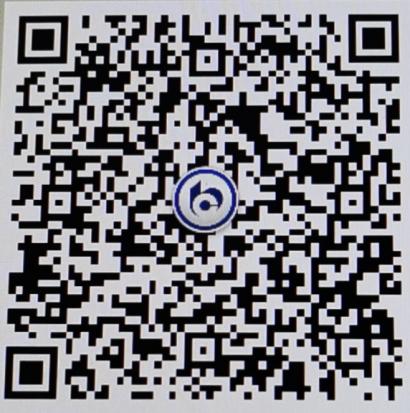 （2）系统自动预审批，告知借款人预审批结果；（3）银行线下核实，授信审批；（4）借款人申请提用贷款，银行贷款发放。（六）哈尔滨银行金税E贷1.产品概述是指基于借款人（含其经营主体）的税务信息或发票信息（以下简称“涉税信息”），运用大数据技术进行分析评价，对符合条件的申请人发放的，用于其生产经营周转的人民币贷款业务。2.产品功能1、解决企业流动资金不足。2、担保方式主要以信用为主，担保方式易接受。3、取得税贷授信客户，资质相对较好，为企业从其他机构取得授信，提供参考。3.产品适用范围小微企业法人客户及小微企业自然人客户。所称的贷款人，是指授权开办小微金融业务的经办机构。4.贷款条件（1）营业执照注册时间不短于2年，且2年盈利状态。（2）企业法定代表人或实际控制人征信记录良好。法定代表人或实际控制人为该笔贷款提供担保。（3）近12个月有效开具增值税发票金额不少于50万元（含） ；近12个月纳税总额1万元以上。5.产品要素（1）借款人申请时年龄满18周岁，且贷款到期时年龄不超过60周岁。（2）额度：原则上不超过200万元（3）期限：原则上不超过1年。（4）还款方式：按月还息，到期还本；等额本息；等额本金；（5）不规则还款；循环使用，在循环期内随借随还。（七）兴业银行快易贷1.产品概述快易贷是以企业经营纳税数据作为分析依据，依托我行小微线上融资系统，实现业务流程纯线上申请、审批、提款的循环贷产品，产品额度上限200万元，期限最长12个月，费率最低3.85%，担保方式为企业主个人连带责任保证。2.产品功能（1）为优质小微企业提供简便、快捷的线上融资服务。（2）贯彻落实国家有关开展“银税互动”助力诚信小微企业发展的相关要求，破解小微企业融资难题。3.产品适用范围符合兴业银行授信政策准入，纳税情况及征信记录良好的国标小微企业。（八）邮储银行税务e贷通过对邮储银行的授权，我行系统自动获取企业纳税情况，由系统进行认证后得出预测算结果；产品说明：新客户首次签约有效期1年，使用期最长可至2年，年利率4.95%，额度上限200万元；（九）中国银行中银税易贷1.产品概述“税易贷”是为支持纳税申报良好、且有良好信用记录的中小企业客户，以客户增值税纳税额为核心给予一定信用额度，或在其提供的抵押物基础上给予一定信用放大的短期授信业务。授信期限：不超过一年；授信金额：不超过300万元。2.产品功能（1）满足不同服务对象的阶段性用工和经营周转方面的资金需求。（2）为服务对象提供通用化、特色化授信产品。3.产品适用范围（1）符合中小企业信贷工厂客户准入标准；（2）具有两年（含）以上纳税记录且纳税记录良好；（3）最近一年增值税年纳税额不低于30万元(含减免税额和生产企业出口货物免抵税额)，且销售收入未出现明显下滑。如借款人最近一年增值税年纳税额低于30万元(含减免税额和生产企业出口货物免抵税额)，但纳税资料显示纳税销售收入在1000万元以上的客户，也可视同准入；（4）企业实际控制人在天津市内至少有一处自己或配偶名下的房产；（5）提供借款企业实际控制人或主要股东的个人（夫妻双方）连带责任保证担保。4.业务流程客户申请、客户初筛和预授信额度测算、业务受理及授信调查、客户增值税纳税信息核实、信用审查及授信审批、发放审核。（十）中国银行中银企E贷·银税贷1.产品概述“中银企E贷·银税贷”产品是我行借助互联网与大数据技术，在依法合规和风险可控的前提下，以小微企业纳税信息为基础，整合行内外数据信息资源，依托风控模型及策略对客户进行综合评价，向小微企业提供的线上化服务信用贷款。授信期限：不超过一年；授信金额：不超过300万元。2.产品功能（1）满足不同服务对象的阶段性用工和经营周转方面的资金需求。（2）为服务对象提供通用化、特色化授信产品。3.产品适用范围（1）企业为经国家工商行政管理机关核准登记的国标小微企业；（2）企业及其法定代表人在我行开立账户；（3）企业及其法定代表人信用状况良好；（4）企业及其法定代表人、受益所有人等关联人员不存在涉及洗钱、恐怖融资、金融诈骗、偷逃税、侵犯知识产权等违法犯罪行为或违反制裁规定的行为，不在我行禁止开展有关业务的反洗钱关注名单上，洗钱风险状况未超出我行洗钱风险管控能力；（5）我行要求的其他授信条件。4.业务流程税务数据授权、客户申请、授信审批、合同签订、额度创建、在线提款、资金支付、贷款还款。二、科技企业类信用贷款（一）北京银行科企贷1.产品概述基于对企业纳税信息、科技属性信息、知识产权信息，以及工商、司法、征信等数据的挖掘和分析，以风控模型与准入规则为核心，采取线上、线上与线下相结合等方式，向符合条件的具有自主知识产权和科技属性小微企业发放的，用于支持企业正常经营周转的流动资金贷款业务。2.产品功能（1）线上信用贷款（2）随借随还、额度循环使用（3）额度最高300万元（4）利率低3.产品适用范围具有自主知识产权和科技属性小微企业，满足注册资本≧100万元、纳税行为记录良好、近3年公布至少一项专利权等4.业务流程下载“京管家”APP线上申请-系统预审批-系统正式审批-审批通过后放款 （二）建设银行知识产权质押贷款1.产品概述贷款额度：0.5万-500万；贷款期限：最长12个月；年化利率：5%起。2.产品功能以企业及其企业主的基本信息、经营信息、交易信息、合法拥有的知识产权信息等多维度数据为依据，为具有良好成长性的科技型小微企业办理的流动资金贷款业务。3.产品适用范围小微企业、企业主（共同借款人）；信用状况良好；中国内地居民（不含港澳台）。4.业务流程建设银行小企业中心、私人银行、财富管理中心、信用卡中心、机构网点均可直接受理小微企业“信用贷”业务申请。企业银行高新技术企业贷款1.产品概述对从事高新技术所规定领域、满足高新技术认定条件、且按照流程取得高新技术企业认证书的企业，发放用于日常运营所需流动资金。2.产品功能符合条件的高新技术企业日常运营所需流动资金需求。3.产品适用范围需同时满足企业成立期间3年以上、销售额(上年度经审计的审计报告基准)人民币5,000万元以上、我行信用等级 BB+以上的高新技术企业。4.业务流程（1）符合高新技术企业技术领域①电子信息②生物技术新医药③航空航天④新材料⑤高技术服务⑥新能源与节能⑦资源与环境⑧先进制造与自动化（2）认定满足条件如成立时间，科技人员占比，证书有效期限等（3）对企业创新能力评价（4）贷款商谈（5）贷款审批及后续业务流程处理（四）兴业银行科创云贷1.产品概述科创云贷是以企业经营纳税数据作为分析依据，结合企业科技科创数据，依托我行小微线上融资系统，核定主体额度的线上融资产品，产品实现了企业科创能力与审批情况呈正相关，产品额度依据企业经营情况、纳税数据等多维度核定，期限最长12个月，担保方式为企业主个人连带责任保证。2.产品功能（一）加快推动科创金融业务发展，通过看重“技术流”弱化“资金流”，提升科技企业服务质效。（二）推动科技创新与现代金融协同发展，助力天津市科技型小微企业快速成长。3.产品适用范围符合兴业银行授信政策准入，在天津市内依法设立、依法纳税、具有独立法人资格的国标小微科技型企业，重点支持物联网、大数据、人工智能、工业互联网、石墨烯、新能源和生物医药等行业科技型小微企业。三、其他（一）建设银行善担贷1.产品概述贷款额度：0.5万-500万；贷款期限：最长12个月；年化利率：3.96%起。2.产品功能以企业经营为授信基础，基于企业销售收入、资产负债、交易结算、纳税社保等数据信息办理的纯信用贷款。3.产品适用范围小微企业或个体工商户；信用状况良好；中国内地居民（不含港澳台）；持有建行金融资产（包括存款、理财等）或诚信纳税企业。4.业务流程开立建设银行对公结算账户，下载“惠懂你”手机APP，线上申请、支用、还款。（二）建设银行信用贷1.产品概述贷款额度：0.5万-300万；贷款期限：最长12个月；年化利率：4.5%起。2.产品功能在综合评价企业及企业主金融资产、信用状况的基础上，对资信好的小微企业发放用于短期生产经营周转的人民币流动资金贷款业务。3.产品适用范围小微企业、企业主（共同借款人）；信用状况良好；中国内地居民（不含港澳台）；持有建行金融资产（包括存款、理财等）或诚信纳税企业。4.业务流程开立建设银行对公结算账户，下载“惠懂你”手机APP，全流程线上申请、支用、还款。（三）交通银行普惠e贷1.产品概述普惠e贷是针对企业客户的一款综合性、短期流动资金贷款产品。2.产品功能（一）、不再是单一产品，而是围绕客户综合授信；（二）、信用、抵押、保证多种担保方式；（三）、可根据目标客群作灵活组合。3.产品适用范围  以企业为借款主体的线上标准化产品。4.业务流程（一）企业通过扫码进入交行线上普惠e贷申请入口，线上填写信息，发起授信申请；（二）系统自动判断准入及额度核定，短信告知预审批结果；（三）银行线下核实，授信审批；（四）锦州银行信用贷款1.产品概述（1）授信主体信用贷款授信主体可为个人或法人，但应以“个人+企业”综合考核借款人财务成果和现金流量。（2）贷款额度贷款期限3个月以内的，最高信用贷款额度不高于月均现金销售回款额；贷款期限3个月以上的，最高信用贷款额度不高于贷款期限内预计现金销售回款额的20%-33%。（3）贷款期限一般1-6个月，不超过1年。如按照客户实际生产经营和贸易流通周期，可匹配中长期信用贷款的，可适当提高贷款期限，但最长不超过3年。信用贷款期限为1年及以上，非等额方式还款的，应满足最后一两个月还款来源充分覆盖剩余贷款本息。（4）贷款利率信用贷款平均贷款利率应高于担保类贷款平均利率。对首贷户或特别优质客户，对贷款利率有更低要求的，可依据有关政策单户单议。 （5）还款方式短期信用贷款优先采用后几个月按月等额方式还款，中长期信用贷款至少采用按季等额方式还款。（6）贷款用途贷款用途背景要真实，用途合法、合规、合理，优先支持收益性支出，严禁无指定用途或用途不真实、不合规的业务。（7）支付方式支付要实贷实付，严格执行受托支付管理规定；谨慎准入用途明确但支付对象不明确及自主支付的业务，对于此类业务，放款前须明确支付合规性检查的方法与限期，放款后及时进行支付的合规检查并留档。2.产品功能满足有真实、合理贷款用途，具备还款意愿与还款能力，期望以信用担保方式申请贷款的客户需求。3.产品适用范围（1）在本行业持续经营3年以上；（2）在本地有预计在贷款期限内不会被处置的长期资产（包括长期投资、固定资产、无形资产、长期待摊费用和其他长期资产）；（3）资产负债率小于50%，且银行贷款总额不超过所有者权益；（4）贷款期限3个月以内的，月均现金销售回款额应高于最高信用贷款额（含他行信用贷款额，下同）；贷款期限3个月以上的，贷款期限内预计现金销售回款额达到最高信用贷款额的3-5倍；（5）无不良信用记录；（6）合规、司法、税务风险比较小。4.业务流程客户可通过线上申请、电话咨询或直接前往网点等多种方式，申请办理我行信用贷款。后期仅需提供审批必备材料即可。我行审批发放效率有保障。（五）中国农业银行微捷贷1.产品概述“微捷贷”是指以小微企业及共同借款人的行内外数据为依据，通过网上银行、手机银行等线上渠道，为客户提供自助循环贷款的网络融资产品。2.产品功能为小微企业解决融资难题。3.产品适用范围（1）经工商行政管理机关核准登记的企业，法定代表人年龄和持股比例达到准入要求，非港、澳、台及外籍人士。（2）在农业银行开立结算账户，自愿接受农业银行信贷和结算监督。（3）企业当前无逾期贷款并在农业银行无已核销业务，已结清债项历史风险分类均为正常类或关注类。（4）企业在其他银行授信不超过2家；企业及其法定代表人在其他银行用信余额不超过500万元（私人银行客户不超过2000万元，个人房贷、信用卡额度除外）。（5）法定代表人当前无逾期贷款，且近2年内逾期或欠息在30天（含）以内的次数未超过6次，近2年内不存在逾期或欠息在30天以上的信用记录，近2年在农业银行不存在贷款风险分类为次级及以下的记录。（6）企业及其法定代表人未被列入全国法院失信被执行人名单。（7）企业及其法定代表人不存在强制执行或未被撤销的行政处罚记录。（8）企业及其法定代表人的客户洗钱和恐怖融资风险等级为中风险及以下；符合农业银行制裁风险管理政策；不存在刑事犯罪记录。（9）企业及其主要股东、法定代表人、实际控制人、高管等人员未违法从事民间借贷、非法集资、涉黑涉恶及其他非法金融活动。（10）符合监管部门及农业银行关于关系人贷款、关联交易管理相关规定。（11）办理业务时，法定代表人的其他企业在农业银行无授信、用信余额（仅办理低信用风险业务的除外）。（12）农业银行要求的其他条件。（六）企业银行政府采购贷款1.产品概述本商品为我行对政府采购项目中标企业发放的用于短期生产经营周转的贷款业务。2.产品功能向满足条件的企业发放用于短期生产经营周转的贷款3.产品适用范围符合条件的“政府采购网”中标企业4.业务流程（1）通过“政府采购网”等公示中标信息确认满足条件的企业（2）贷款商谈（3）贷款审批及后续业务流程处理（七）企业银行新三板企业贷款1.产品概述本商品为我行针对新三板企业发放的流动资金贷款2.产品功能向满足条件的企业发放用于生产经营周转的贷款3.产品适用范围在全国中小企业股份转让系统上挂牌交易的非上市股份有限公司，需同时满足我行信用等级 BB+(含)以上的新三板企业。（八）天津农商银行普惠小微信用贷款1.产品概述普惠小微信用贷款是指面向单户授信1000万元及以下的小微型企业、个体工商户、小微企业主发放的纯信用经营性贷款，产品期限最长不超过3年。2.产品功能用于借款主体正常生产经营周转的资金需要。3.产品适用范围借款人经营的企业须经工商管理机关登记注册，注册地在本市，依法设立，合法经营。（九）兴业银行兴优贷1.产品概述兴优贷是指我行专门向企业实际控制人、主要股东或其配偶为兴业银行私人银行客户或黑金客户的普惠型小微企业提供短期和中长期授信支持的业务。2.产品功能（1）作为兴业银行信用免担保业务的营销抓手，加大普惠小微企业信用贷款的投放。（2）实施优惠的业务定价，为符合条件的优质高端的零售客群名下的小微企业提供更好的普惠金融服务。3.产品适用范围企业实际控制人、主要股东或其配偶为兴业银行私人银行客户或黑金客户的普惠型小微企业。  （十）兴业银行经营兴闪贷1.产品概述“经营兴闪贷”是指本行向资信良好的借款人（个体工商户或小微企业主）发放的用于个人经营用途的、客户全流程线上自助办理的人民币贷款。2.产品功能（1）作为兴业银行信用免担保业务的营销抓手，加大普惠小微企业信用贷款的投放。（2）实施优惠的业务定价，为符合条件的个体工商户或小微企业主提供更好的普惠金融服务。3.产品适用范围本行存量个人经营贷款客户、POS收单商户 （十一）邮储银行发票e贷通过对我行的授权，我行系统自动获取企业开票情况，由系统进行认证后得出预测算结果；产品说明：新客户首次签约有效期1年，使用期最长可至2年，年利率4.95%，额度上限200万元；（十二）邮储银行担保e贷担保e贷是在税务及开票模式的基础上，通过天津市中小企业信用融资担保中心提供担保，对企业进行增信提额的模式；产品说明：本模式以缴纳保费年限为准，原则上为1年/2年，年利率4.3%，需另缴纳1%/2%担保费，额度上限200万元；（十三）邮储银行出口e贷通过对我行的授权，我行系统自动获取企业出口贸易量（需自主报关）情况，由系统进行认证后得出预测算结果；产品说明：新客户首次签约有效期1年，使用期最长可至2年，年利率4.95%，额度上限200万元；（十四）邮储银行工程企信贷本模式是我行与易工程平台合作开发的产品，可由客户自主在微信小程序搜索“工程信易云”，输入企业全称即可得出预授信额度，该额度测算依据为企业对政府、企事业单位、学校等机关公开招投标、政采项目的历史中标记录，如无额度，可能因为历史中标额度较低或新近中标暂未被采集，可联系我行进行其他模式的测算。产品说明：新客户首次签约有效期1年，使用期最长可至2年，年利率4.95%，额度上限300万元；（十五）招商银行小微闪电贷1.产品概述招商银行基于移动互联网、云计算、大数据应用等金融科技进行开发，通过招贷APP等线上渠道向小微客户发放，用于借款人企业经营的个人贷款业务。2.产品功能（1）申请条件：本地正常经营，征信良好（2）参考利率：根据客户资信情况等综合确定。（3）贷款额度：额度最高50万元（4）贷款期限：单笔贷款一般不超过3年（5）担保方式：信用（6）产品特点：线上申请，随借随还，用款灵活3.产品适用范围产品介绍：适用于借款人经营实体，或借款企业流动资金周转或固定资产投入的贷款业务。4.业务流程贷款咨询——通过招贷APP线上申请——系统审批——建额放款（十六）中国银行中银存易贷1.产品概述“中银存易贷”是指针对在我行开户、长期办理结算业务并形成一定资金沉淀的中小企业客户，发放的信用的、可循环的、用于生产经营周转的人民币流动资金贷款业务。授信期限：不超过一年；授信金额：不超过200万元。2.产品功能（1）满足不同服务对象的阶段性用工和经营周转方面的资金需求。（2）为服务对象提供通用化、特色化授信产品。3.产品适用范围（1）企业为经国家工商行政管理机关核准登记的国标小微企业；（2）在我行开立对公结算账户两年(含)以上。（3）2年内对公结算账户借贷方累计结算笔数200笔(含)以上。（4）对公结算账户2年内非同名划转贷方累计结算额2000万元(含)以上且日均存款50万元(含)以上，且授信当年在我行贷方结算量不低于上年同期结算量。（5）企业法定代表人或实际控制人在本地有房产（配偶双方任意一方均可）。（6）企业法定代表人或实际控制人及其配偶品行端正，无不良嗜好，无不良信用记录，且同意承担个人连带担保责任。5.业务流程业务受理、客户调查、尽责审查与审批、合同签订、发放与支付。如需要联系具体银行机构，请联系和平区金融局。联系人：郑达：23196508；曲晓寒：23196335。